Publicado en Madrid el 01/08/2018 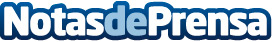 Parcel ABC abre un nuevo centro y expande su red a AlemaniaLa empresa de distribución de paquetes online decide expandirse y abrir un centro en Alemania Datos de contacto:Sofía Regalia Nota de prensa publicada en: https://www.notasdeprensa.es/parcel-abc-abre-un-nuevo-centro-y-expande-su Categorias: Internacional Logística Consumo http://www.notasdeprensa.es